Steps to Binary Fission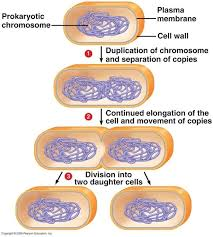 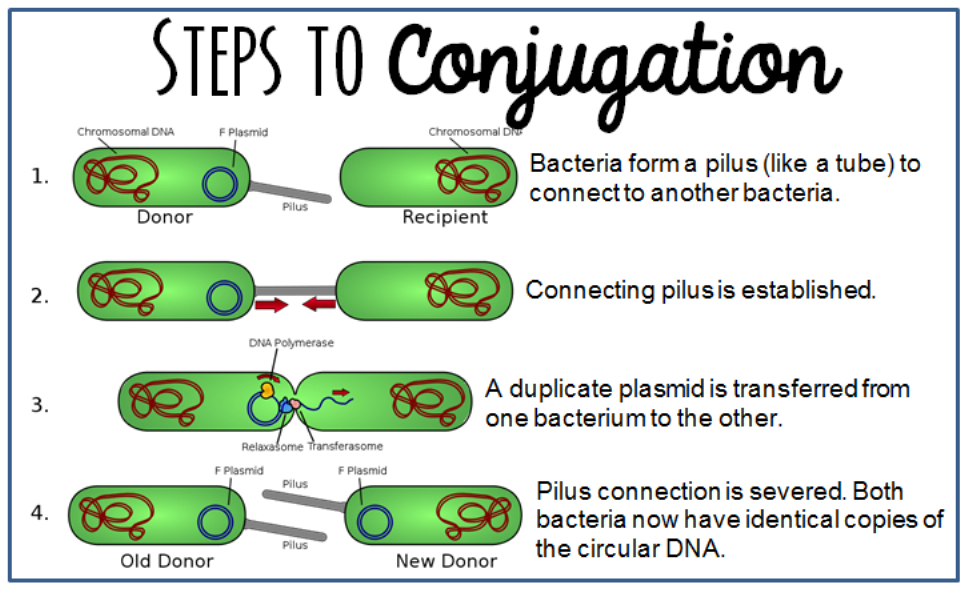 Steps to Spore formation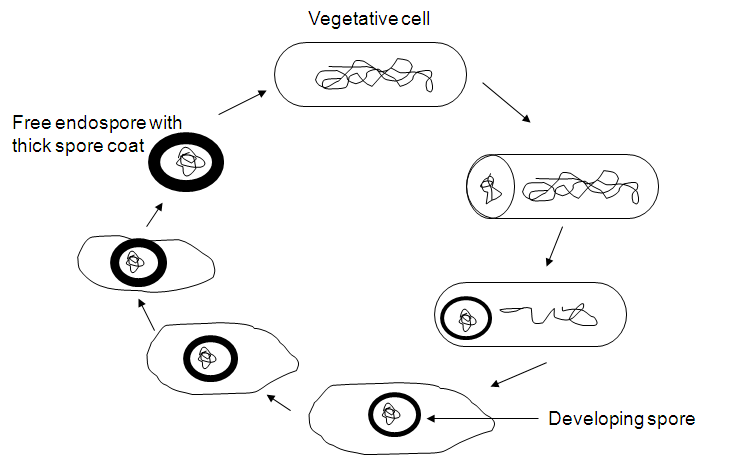 Biology 11Bacteria Growth and ReproductionName:
Date:Block: